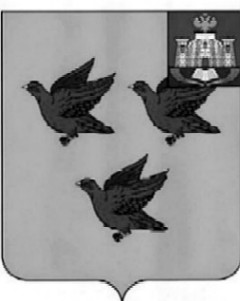 РОССИЙСКАЯ ФЕДЕРАЦИЯОРЛОВСКАЯ ОБЛАСТЬАДМИНИСТРАЦИЯ ГОРОДА ЛИВНЫПОСТАНОВЛЕНИЕ9 ноября 2023г.                                                                                            №910 г. ЛивныО внесении изменений в постановлениеадминистрации города Ливныот 1 июня 2021 года №359«О создании комиссии по приемке выполненных работ по благоустройствудворовых и общественных территорий в рамкахреализации муниципальной программы «Формирование современной городской средына территории города Ливны Орловской области»        В целях поддержания правовой базы в актуальном состоянии администрация города Ливны  п о с т а н о в л я е т:         1. Внести в приложение 1 к постановлению администрации  города Ливны от 1 июня 2021 года №359 «О создании комиссии по приемке выполненных работ по благоустройству дворовых и общественных территорий в рамках реализации муниципальной программы «Формирование современной городской среды на территории города Ливны Орловской области» изменение: слова «Псарева Оксана Александровна - секретарь комиссии, главный специалист отдела ЖКХ управления ЖКХ администрации города» заменить словами «Куценкова Яна Алексеевна - секретарь комиссии, главный специалист отдела ЖКХ управления ЖКХ администрации города».        2. Разместить настоящее постановление на сайте администрации города Ливны.        3. Контроль над исполнением настоящего постановления возложить на заместителя главы администрации города по жилищно – коммунальному хозяйству и строительству.Глава города                                                                                     С.А. Трубицин